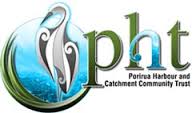 Porirua Harbour and Catchment Community TrustSchool Trips: Transport Funding Application FormSCHOOL DETAILSSchool Name:                                                              Teacher:           Contact Details: Address:                                                                        Decile Rating:TRIP DETAILSDate:                                                        Time:Number of students:                                                  Brief description of trip (including locations):Transport type:                                                       Full cost of transport:Amount requested to be funded by PHT: The PHT Education Coordinator will be in contact with you soon, to let you know if your funding application has been approved. Please read the attached document (School Support and Funding Guidelines), which outlines the expectations for schools who receive funding from the Trust. Return this completed form to: pht.education@gmail.com